Universidade Federal de Juiz de Fora 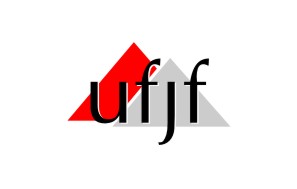 DEPARTAMENTO DE ANATOMIA DO INSTITUTO DE CIÊNCIAS BIOLÓGICAS ANATOMIA APLICADA À Odontologia IProf. a Dr. a Isabele Bringhenti Sarmentoroteiro do SISTEMA ARTICULAR1- Exemplos de articulações fibrosasSutura sagitalSutura coronalSutura lambdóideaSutura temporoparietal (também chamada de sutura escamosa) Membrana interóssea2- Exemplos de Sincondroses (articulação cartilagínea com cartilagem hialina)Art. EsfenoccipitalArt. Manubrioesternal3- Exemplos de Sínfises (articulação cartilagínea com fibrocartilagem)Sínfise púbicaArticulações entre os corpos vertebrais pelos Discos intervertebrais4- Identifique as seguintes estruturas presentes nas articulações sinoviais:Superfície articularCápsula articular (membrana fibrosa)Cápsula articular (membrana sinovial)Cavidade articularDisco intra-articularMenisco articular (menisco medial e lateral somente na articulação do joelho)Ligamentos capsularesLigamentos extracapsulares (ex: lig. Colateral tibial e colateral fibular)Ligamentos intracapsulares (ex: lig. Cruzado anterior e posterior no joelho)5- Identifique as seguintes articulações sinoviais:PlanaArticulação costovertebralArt. acromioclavicularArt. intercárpicasArt. intertársicasArt. sacroilíacaGínglimoArt. do cotovelo (entre úmero, rádio e ulna)Art. interfalângicasSelarArt. carpometacárpica do primeiro dedoArticulação esternoclavicularElipsóideaArt.temporomandibularArt.atlantoccipitalArt. radiocárpicaArt. metacarpofalângicasArt. do joelho (entre fêmur, tíbia e patela)EsferóideaArt. do ombro (ou glenoumeral; entre a cavidade glenóide da escápula e a cabeça do úmero)Art. do quadril (ou coxofemoral; entre o acetábulo do osso do quadril e a cabeça do fêmur)TrocóideaArt. Atlantoaxial medianaArt. radioulnar proximalArt. radioulnar distal